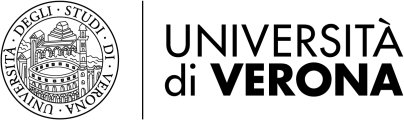 			Al Rettore dell’Università di Verona                                     Al Direttore del Dipartimento di Informaticada	inviare	almeno	30	giorni	prima	dell'evento	a	servizio.personaledocente@ateneo.univr.it completa del parere del Direttore di Dipartimento e della proposta di incarico, ove disponibile.RICHIESTA AUTORIZZAZIONE PER INCARICHI EXTRA-ISTITUZIONALI(art. 53 D.Lgs. 165/2001 – art. 6 Legge n. 240/2010 - “Regolamento per l’autorizzazione allo svolgimento di incarichi extraistituzionali del personale docente e ricercatore“)Il sottoscritto 	qualifica 	chiede l’autorizzazione a svolgere il seguente incarico extra-istituzionale:__________________________________________________________________________________________Soggetto conferente:ragione sociale 		pubblico	privato - indirizzo 		PEC/e-mail 	 	 codice fiscale  	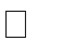 Tipologia incarico:incarichi di progettazione didattica e incarichi didattici a titolo oneroso o gratuito, configurabili come insegnamenti o moduli d’insegnamento presso Università ed enti pubblici e privati, anche stranieri;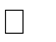 incarichi presso enti o organi costituzionali e di rilevanza costituzionale, enti ed organismi di rilevanza sovranazionale e internazionale, autorità amministrative indipendenti e di garanzia, salvo quanto disposto dall’art. 13 del DPR n. 382 dell’11 luglio 1980;incarichi istituzionali e gestionali presso enti pubblici e privati senza scopo di lucro, ad eccezione delle ipotesi in cui il dipendente sia posto in posizione di aspettativa, di comando o di fuori ruolo;incarichi istituzionali, purché riconducibili a funzioni di mera rappresentanza e comunque privi di deleghe operative, nelle società a prevalente partecipazione pubblica, anche aventi fini di lucro. Resta fermo quanto disposto dall’art. 13 del DPR n. 382 dell’11 luglio 1980;incarichi di componente di organi di amministrazione che non comportino alcuno specifico compito gestionale, incarichi di componente di collegio sindacale, di collegio dei revisori dei conti, di organi con funzioni di vigilanza e di controllo;incarichi di arbitro o di segretario di arbitrato, di consulente di commissione di collaudo di opere pubbliche, fermo quanto disposto dall’art. 61, comma 9, della legge n. 133/2008;attività di interprete e di traduttore a meno che non configuri l’utilizzazione economica, in qualità di autore o inventore, di opere dell'ingegno;partecipazione a commissione di concorso o di esame di Enti pubblici o privati; partecipazione a commissioni giudicatrici di procedure ex d.lgs.163/06 e ss. mm.;partecipazione ad organi collegiali di consulenza tecnico scientifica dello Stato, degli enti pubblici e a partecipazione pubblica, degli enti di ricerca e cultura in genere. Tra tali attività rientrano la partecipazione a comitati tecnici, commissioni ministeriali, di concorso, di gara, nonché l’attività di componente di nuclei di valutazione;ogni altro incarico retribuito, ivi comprese le attività di collaborazione e di consulenza professionale a carattere di occasionalità, purché non incompatibile con il ruolo universitario ai sensi degli artt. 2 e 5 del regolamento.Indicare se la prestazione è a favore di SPIN-OFF dell’Università di Verona: SI NO presso il quale si riveste la carica di socio o di componente di organo di amministrazione: SI NO Descrizione attività oggetto dell’incarico  	modalità di svolgimento dell’incarico  	per il periodo dal 	al 	impegno previsto (giorni/ore)  	 compenso lordo previsto o presunto 			euro.Dichiara che tale incarico non è in conflitto di interessi, anche potenziale, è compatibile con l’assolvimento dei propri compiti istituzionali, non rientra nell’esercizio di attività libero professionale e sarà svolto al di fuori dell’orario di lavoro e della struttura di appartenenza.Luogo e data 	firma  	